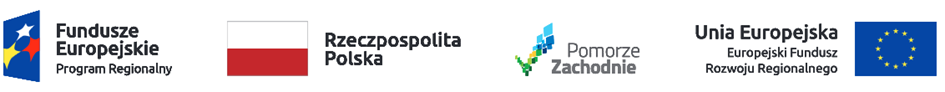 .....................................(nazwa Wykonawcy)Wykaz osób, które Wykonawca skieruje do realizacji zamówienia pn.: „Przebudowa Sali konferencyjnej nr 1 wraz z wybranymi robotami dotyczącymi modernizacji budynku CAM nr 5”Do wykonywania zamówienia skieruję następujące osoby: *Należy podać nr, datę nadania oraz rodzaj i zakres posiadanych uprawnień budowlanych lub elektrycznych w brzmieniu zgodnym  z decyzją o nadaniu;** dotyczy wyłącznie osoby kierowanej do funkcji kierownika robót w funkcji konstrukcyjno-budowlanej, zgodnie z warunkiem opisanym w rozdz. VI SWZ, pust. 1.2.4. lit. b) tiret drugie.Oświadczam, że osoby wskazane w tabeli posiadają wymagane w postępowaniu uprawnienia  w zakresie wskazanych powyżej specjalności, w zakresie wynikającym z warunków określonych w SWZ.........................., dn. ............................				                                       .........................................................................     (podpis osoby uprawnionej do reprezentacji)Uwaga: wykaz zobowiązany będzie złożyć wykonawca, którego oferta zostanie najwyżej oceniona, lub wykonawcy, których Zamawiający wezwie do złożenia wszystkich lub niektórych oświadczeń lub dokumentów potwierdzających, że spełniają warunki udziału w postępowaniu oraz nie zachodzą wobec nich podstawy wykluczenia, w przypadkach, o których mowa w art. 274 ust. 2 ustawy PzpOświadczenie należy podpisać elektronicznie: kwalifikowanym podpisem elektronicznym, podpisem zaufanym lub podpisem osobistymLp.Imięi nazwiskonr tel., e-mail,uprawnienia*,doświadczenie**Zakres wykonywanych czynnościDysponowanie osobą oraz rodzaj zatrudnienia (np. umowa o pracę, umowa zlecenie, zobowiązanie innych podmiotów do oddania osoby do dyspozycji wykonawcy)1.Kierownik robót w specjalności konstrukcyjno- budowlanej □ dysponowanie     bezpośrednie□ dysponowanie     pośrednie………….2.Kierownik robót sanitarnych□ dysponowanie     bezpośrednie□ dysponowanie     pośrednie………….3.Kierownik robót elektrycznych□ dysponowanie     bezpośrednie□ dysponowanie     pośrednie………….